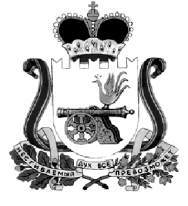 АДМИНИСТРАЦИЯ МУНИЦИПАЛЬНОГО ОБРАЗОВАНИЯ«КАРДЫМОВСКИЙ  РАЙОН» СМОЛЕНСКОЙ ОБЛАСТИ П О С Т А Н О В Л Е Н И Еот      № 00643 от  03.11.2020 В соответствии со статьей 8.2 Федерального закона от 26.12.2008 № 294-ФЗ «О защите прав юридических лиц и индивидуальных предпринимателей при осуществлении государственного контроля (надзора) и муниципального контроля», Федеральным законом Российской Федерации от 06.10.2003 года № 131-ФЗ «Об общих принципах организации местного самоуправления в Российской Федерации», областным законом от 08.07.2015 № 102-з «О порядке осуществления муниципального земельного контроля на территории Смоленской области» Администрация муниципального образования «Кардымовский район» Смоленской областипостановляет:1. Утвердить прилагаемую Программу профилактики нарушений обязательных требований в сфере муниципального земельного контроля на территории муниципального образования «Кардымовский район» Смоленской области на 2021 год и плановый период 2022-2023 годов (далее – Программа профилактики).2. Настоящее распоряжение разместить на официальном сайте Администрации муниципального образования «Кардымовский район» Смоленской области.3. Контроль за исполнением настоящего распоряжения оставляю за собой.ПРОГРАММАпрофилактики нарушений обязательных требованийв сфере муниципального земельного контроля на территориимуниципального образования «Кардымовский район» Смоленской областина 2021 год и плановый период 2021-2023 годов1. Общие положения1.1. Настоящая Программа профилактики разработана в целях организации проведения Администрацией муниципального образования «Кардымовский район» Смоленской области (далее - Администрация) профилактики нарушений обязательных требований земельного законодательства, установленных федеральными законами и иными нормативными правовыми актами Российской Федерации, оценка соблюдения которых является предметом муниципального земельного контроля (далее также – обязательные требования).1.2. Профилактика нарушений обязательных требований проводится в рамках осуществления муниципального земельного контроля.1.3. Целями Программы являются:а) предупреждение нарушений юридическими лицами, индивидуальными предпринимателями  и гражданами (далее - подконтрольные субъекты) обязательных требований, включая устранение причин, факторов и условий, способствующих возможному нарушению обязательных требований;б) создание мотивации к добросовестному поведению подконтрольных субъектов;в) снижение уровня ущерба охраняемым законом ценностям.1.4. Задачами Программы являются:а) укрепление системы профилактики нарушений обязательных требований путем активизации профилактической деятельности;б) выявление причин, факторов и условий, способствующих нарушениям обязательных требований;в) повышение правосознания и правовой культуры руководителей юридических лиц, индивидуальных предпринимателей и граждан.1.5. Мероприятия по профилактике нарушений обязательных требований, требований, установленных муниципальными правовыми актами по организации и осуществлению муниципального земельного контроля (далее - мероприятия по профилактике нарушений), осуществляются должностным лицом отдела экономики, инвестиций, имущественных отношений Администрации муниципального образования «Кардымовский район» Смоленской области, уполномоченным на осуществление муниципального земельного контроля.2. Аналитическая частьПод муниципальным земельным контролем понимается деятельность органов местного самоуправления по контролю за соблюдением органами государственной власти, органами местного самоуправления, юридическими лицами, индивидуальными предпринимателями, гражданами в отношении объектов земельных отношений требований законодательства Российской Федерации, законодательства Курганской области, за нарушение которых законодательством Российской Федерации предусмотрена административная и иная ответственность, а также по организации и проведению мероприятий по профилактике нарушений указанных требований. Субъекты, в отношении которых осуществляется муниципальный земельный контроль:- юридические лица;- индивидуальные предприниматели;- граждане.Согласно статье 42 Земельного кодекса Российской Федерации собственники земельных участков и лица, не являющиеся собственниками земельных участков, обязаны:- использовать земельные участки в соответствии с их целевым назначением и принадлежностью к той или иной категории земель и разрешенным использованием способами, которые не должны наносить вред окружающей среде, в том числе земле как природному объекту;- сохранять межевые, геодезические и другие специальные знаки, установленные на земельных участках в соответствии с законодательством;- осуществлять мероприятия по охране земель, лесов, водных объектов и других природных ресурсов, в том числе меры пожарной безопасности;- своевременно приступать к использованию земельных участков в случаях, если сроки освоения земельных участков предусмотрены договорами;- своевременно производить платежи за землю;- соблюдать при использовании земельных участков требования градостроительных регламентов, строительных, экологических, санитарно- гигиенических, противопожарных и иных правил, нормативов; - не допускать загрязнение, захламление, деградацию и ухудшение плодородия почв на землях соответствующих категорий.Администрация осуществляет муниципальный земельный контроль за соблюдением:- требований законодательства о недопущении самовольного занятия земельного участка или части земельного участка, в том числе использования земельного участка лицом, не имеющим предусмотренных законодательством Российской Федерации прав на указанный земельный участок;- требований действующего законодательства о недопустимости самовольной уступки права пользования землей, самовольной меной земельными участками, а также требований о недопущении самовольного ограничения доступа на земельные участки общего пользования;- выполнения требований земельного законодательства об использовании земельного участка по целевому назначению в соответствии с принадлежностью к той или иной категории земель и разрешенным использованием, а также о- выполнения обязанностей по приведению земель в состояние, пригодное для использования по целевому назначению;- выполнения требований земельного законодательства, связанных с обязательным использованием земельных участков из земель сельскохозяйственного назначения, оборот которого регулируется Федеральным законом от 24.07.2002 г. № 101-ФЗ «Об обороте земель сельскохозяйственного назначения», для ведения сельскохозяйственного производства или осуществления иной связанной с сельскохозяйственным производством деятельности;- выполнения требований земельного законодательства, связанных с обязательным использованием земельных участков, предназначенных для жилищного или иного строительства, садоводства, огородничества, в указанных целях в случае, если обязанность по использованию такого земельного участка в течение установленного срока предусмотрена федеральным законом;- требований действующего законодательства о переоформлении права постоянного (бессрочного) пользования земельными участками на право аренды земельных участков или приобретении земельных участков в собственность, требований по своевременному возвращению земельных участков, предоставленных на правах аренды;- требований законодательства, связанных с выполнением в установленный срок предписаний, выданных должностными лицами органа муниципального земельного контроля, по вопросам соблюдения требований земельного законодательства и устранения нарушений в области земельных отношений.3. Текущее состояние подконтрольной сферыВ рамках муниципального земельного контроля за 11 месяцев 2020 года проведено 20 проверок (20 земельных участков), выявлено 18 административных правонарушений, в том числе: - по ч. 2 ст. 8.7 КоАП РФ - 8 правонарушений (непроведение агротехнических мероприятий на земельных участках сельскохозяйственного назначения);- по ч.1 ст.19.5 КоАП РФ - 10 правонарушений (неисполнение предписаний органов муниципального земельного контроля).Выписано 18 предписаний об устранении выявленных правонарушений требований земельного законодательства. В целях профилактики нарушений обязательных требований земельного законодательства на официальном сайте Администрации нормативные правовые акты, регламентирующие обязательные требования в сфере муниципального земельного контроля, а также планы проведения плановых проверок соблюдения требований земельного законодательства Российской Федерации юридических лиц и индивидуальных предпринимателей и итоги по ним.Направлено 3 предостережения о недопустимости нарушения обязательных требований юридическим лицам и гражданам.4. План-график профилактических мероприятий на 2021 год и плановый период 2022-2023 годовОб утверждении Программы профилактики нарушений обязательных требований в сфере муниципального земельного контроля на территории муниципального образования «Кардымовский район» Смоленской области на 2021 год и плановый период 2022-2023 годовИсполняющий полномочия  Главы  муниципального образования «Кардымовский район» Смоленской области                                                                             Д.В.ТарасовПриложениек постановлению Администрациимуниципального образования«Кардымовский район»Смоленской областиот «__» ___________ № _________№ п/пНаименование мероприятияСрок исполненияОтветственный исполнитель1.Размещение на официальном сайте Администрации муниципального образования «Кардымовский район» в информационно-телекоммуникационной сети «Интернет» перечня нормативных правовых актов или их отдельных частей, содержащих обязательные требования, оценка соблюдения которых является предметом муниципального земельного контроля, а также текстов соответствующих нормативных правовых актовпостоянноОтдел экономики, инвестиций, имущественных отношений Администрации муниципального образования «Кардымовский район» Смоленской области2.Информирование юридических лиц, индивидуальных предпринимателей по вопросам соблюдения обязательных требований, в том числе посредством разработки и опубликования руководств по соблюдению обязательных требований, проведения семинаров и конференций, разъяснительной работы в средствах массовой информации и иными способамипо мере необходимостиОтдел экономики, инвестиций, имущественных отношений Администрации муниципального образования «Кардымовский район» Смоленской области3.В случае изменения обязательных требований подготовка и распространение комментариев о содержании новых нормативных правовых актов, устанавливающих обязательные требования, внесенных изменениях в действующие акты, сроках и порядке вступления их в действие, а также рекомендаций о проведении необходимых организационных, технических мероприятий, направленных на внедрение и обеспечение соблюдения обязательных требованийпо мере необходимостиОтдел экономики, инвестиций, имущественных отношений Администрации муниципального образования «Кардымовский район» Смоленской области4.Размещение на сайте Администрации муниципального образования «Кардымовский район» Смоленской области в информационно-телекоммуникационной сети «Интернет» информации о результатах осуществления муниципального земельного контроляпостоянноОтдел экономики, инвестиций, имущественных отношений Администрации муниципального образования «Кардымовский район» Смоленской области5.Выдача юридическим лицам, индивидуальным предпринимателям  и гражданам предостережений о недопустимости нарушения обязательных требований земельного законодательства в соответствии со статьей 8.2 Федерального закона от 26.12.2008 № 294-ФЗ «О защите прав юридических лиц и индивидуальных предпринимателей при осуществлении государственного контроля (надзора) и муниципального контроля»в течение года (по мере необходимости)Отдел экономики, инвестиций, имущественных отношений Администрации муниципального образования «Кардымовский район» Смоленской области